               ҠАРАР                                                                                ПОСТАНОВЛЕНИЕ         1 март 2023й.                           №8                          1 марта 2023г.Об утверждении правил размещения и оформления нестационарных торговых объектов (дизайн код) в сельском поселении Чебенлинский сельсовет муниципального района Альшеевский район Республики БашкортостанВ соответствии с градостроительным Кодексом Российской Федерации, Федеральным законом от 06.10.2003 № 131-ФЗ "Об общих принципах организации местного самоуправления в Российской Федерации", руководствуясь Уставом сельского поселения  Чебенлинский сельсовет муниципального района  Альшеевский район Республики Башкортостан , администрация сельского поселения Чебенлинский сельсовет муниципального района Альшеевский район Республики Башкортостан постановляет:1.    Утвердить прилагаемые правила размещения и оформления нестационарных торговых объектов (дизайн код) в сельском поселении Чебенлинский сельсовет муниципального района Альшеевский район Республики Башкортостан.2. Настоящее постановление разместить на официальном сайте администрации сельского поселения Чебенлинский сельсовет муниципального района  Альшеевский район Республики Башкортостан.3. Контроль за исполнением настоящего постановления оставляю за собой.Глава сельского поселения                                             Т.Р.КашаповБАШКОРТОСТАН РЕСПУБЛИКАҺЫ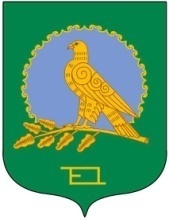 ӘЛШӘЙ РАЙОНЫМУНИЦИПАЛЬ РАЙОНЫНЫҢСЕБЕНЛЕ АУЫЛ СОВЕТЫАУЫЛ БИЛӘМӘҺЕХАКИМИӘТЕ(Башкортостан РеспубликаһыӘлшәй районыСебенле ауыл советы)АДМИНИСТРАЦИЯСЕЛЬСКОГО ПОСЕЛЕНИЯЧЕБЕНЛИНСКИЙ СЕЛЬСОВЕТМУНИЦИПАЛЬНОГО РАЙОНААЛЬШЕЕВСКИЙ РАЙОНРЕСПУБЛИКИ БАШКОРТОСТАН(Чебенлинский сельсовет Альшеевского районаРеспублики Башкортостан)